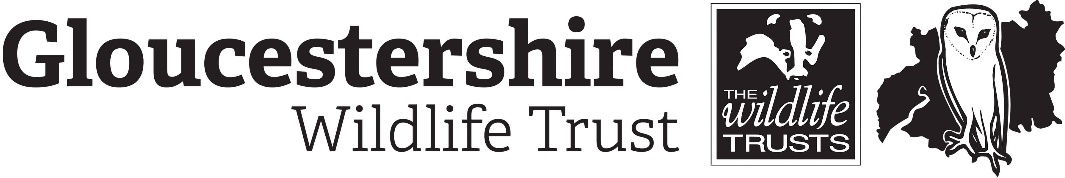 Volunteer registration form  In case of emergency please contact:What is your availability Please select the area or areas you are interested in supporting as a volunteer  Your health Do you have any unspent convictions? We need to ask you about any unspent convictions as part of our duty of care. We welcome all potential volunteers. The decision on your volunteering will depend on the criminal convictions and the type of offence. Some roles will also require a Disclosing & Barring check.Yes:          No:        If yes, please provide information:Under the provisions of the Rehabilitation of Offenders Act (UK wide) (1974) (Exceptions) (Amendments) Order 1986 (UK wide), it is a criminal offence to seek employment working or volunteering in a regulated or controlled position with members of vulnerable groups, including young people and adults at risk, if you are disqualified from doing so. Your SkillsOur skills form is optional, but we would appreciate if you could tell us more about relevant skills you feel you could contribute to the Trust as a volunteer.Do you hold any of the following tickets or ecological licences?Do you have any previous experience of the following skills? Keeping in touch: Monthly Volunteer newsletter Would you like to be added to our volunteer mail out list, so that you can find out about future volunteer opportunities and news?  We use MailChimp to circulate our volunteer newsletter, their privacy policy can be viewed here     Yes   	 No General updates from GWTThank you for helping to protect Gloucestershire’s wildlife and wild places.  We’d love to stay in touch and keep you updated about the exciting projects that we have going on, local wildlife updates, latest at our reserves and to give you the opportunity to feel part of our amazing community by letting you know about our charitable efforts, fundraising and volunteering activities.  Please let us know if you’re happy to receive this information by (circle the relevant): Email - 		Yes/No Telephone - 		Yes/No Text - 			Yes/No You can change the way we contact you at any time by emailing us at membership@gloucestershirewildlifetrust.co.uk or by calling us on 01452 383333. Your privacy is a priority. We promise to protect your personal data, in accordance with our Privacy Policy, which can be read online here or call 01452 383333 for a paper copy.MembershipIf you would like to support the Trust as a member and help us protect your local wildlife, then you can sign up to be a member today.  Follow the link https://www.gloucestershirewildlifetrust.co.uk/membership to activate your membership.Volunteer registration I confirm I have received the Gloucestershire Wildlife Trust Volunteer Handbook      Yes   	  No I hereby confirm I have read and agree to follow the Volunteer Agreement    Yes   	 No All volunteers must read and agree to GWT’s Volunteer Agreement before they can volunteer. A copy of GWT Volunteer Handbook which contains the agreement on page 9, can be downloaded here or at https://www.gloucestershirewildlifetrust.co.uk/get-involved/volunteer/information-current-volunteersYou can request a paper copy by phoning 01452 383333 and speaking to our Volunteer Coordinator Charity Number 232580About youAbout youTitle:Full name:Address:  Postcode:Tel:Mobile:   Email:      Age: over 18        under 18       under 16 (how old if under 16)  Photo consentCan we use photos taken of you, whilst volunteering, for publicity purposes?                 Yes                                No              Name:Home tel. no.Mobile tel. no.Relationship to you:Weekly           Monthly          Occasionally           When approached  Weekly           Monthly          Occasionally           When approached  Weekly           Monthly          Occasionally           When approached  Weekly           Monthly          Occasionally           When approached  Weekly           Monthly          Occasionally           When approached  Weekly           Monthly          Occasionally           When approached  Weekly           Monthly          Occasionally           When approached  For specific events     Please specify For specific events     Please specify For specific events     Please specify For specific events     Please specify For specific events     Please specify For specific events     Please specify For specific events     Please specify Availability (days): Availability (days): Availability (days): Availability (days): Availability (days): Availability (days): Availability (days): Monday  Tuesday    Wednesday  Thursday  Friday  Saturday  Sundayam  pm am  pm am  pm am  pm am  pm am  pm am  pm Would you be happy to be contacted at short notice as a bank volunteer?Would you be happy to be contacted at short notice as a bank volunteer?Would you be happy to be contacted at short notice as a bank volunteer?Would you be happy to be contacted at short notice as a bank volunteer?Would you be happy to be contacted at short notice as a bank volunteer?Would you be happy to be contacted at short notice as a bank volunteer?Would you be happy to be contacted at short notice as a bank volunteer?Yes:         No Yes:         No Yes:         No Yes:         No Yes:         No Yes:         No Yes:         No Do you have a certain role in mind from our current volunteer roles, if so please specify below?Do you have a certain role in mind from our current volunteer roles, if so please specify below?Do you have a certain role in mind from our current volunteer roles, if so please specify below?Do you have a certain role in mind from our current volunteer roles, if so please specify below?Do you have a certain role in mind from our current volunteer roles, if so please specify below?Do you have a certain role in mind from our current volunteer roles, if so please specify below?Do you have a certain role in mind from our current volunteer roles, if so please specify below?Where did you hear about volunteering with GWT?Where did you hear about volunteering with GWT?Where did you hear about volunteering with GWT?Where did you hear about volunteering with GWT?Where did you hear about volunteering with GWT?Where did you hear about volunteering with GWT?Where did you hear about volunteering with GWT?Practical habitat managementUnder 5s Nature Tots groups Under 5s Nature Tots groups General AdministrationOutdoor after school & holiday clubsOutdoor after school & holiday clubsHelping with visitor engagement Checking grazing animals	Checking grazing animals	Survey and Monitoring (ecology) Helping at eventsHelping at eventsFundraisingReserve WardenReserve WardenPrimary School Learning programmeLeading other i.e. reserve groups, community event leaderLeading other i.e. reserve groups, community event leaderWalk leader GIS mapping       Butterfly warden (June-July) in the Slad valley       Butterfly warden (June-July) in the Slad valleyForesters Forest surveys          Other Please specify          Other Please specify          Other Please specify          Other Please specify          Other Please specify To ensure our volunteer roles can support your needs and comply to GWT’s insurance policy and UK health and safety legislation, please inform us of any health concerns that you feel may affect your volunteeringPlease tell us about any medication or health conditions that you feel we should know about: Yes:         None 	If yes, please provide details: How would you describe your level of fitness?Limited             Moderate            High   	If you might need extra support we are happy to try to help – please let us know here, and we will contact you. (e.g. due to mobility or sensory issues, neurodiversity, mental health issues)Yes:          No:  	If yes, please provide details:           Chainsaw Maintenance and Cross Cutting         Brushcutter/Strimmer          Felling and Processing Trees under 380mm          Trailer license           Felling and Processing Trees over 380mm         Great Crested Newts          Bats         Dormice         Woodland management         Invertebrate surveys         Heathland restoration         Education volunteering         Meadow management         Event organisation         Wetland restoration         Archiving         Hedge laying         Digital mapping software         Coppicing          Database management         Wildflower and tree surveys         General administration         Fundraising         Public speaking         Other, please specify: 